COMMUNIQUE PRESSELe CHS de la Savoie met en place une plateforme téléphonique « Santé Mentale Covid19 »à partir du mercredi 25 mars 2020Le CHS de la Savoie met en place une ligne d’écoute et d’orientation pour la population de Savoie, centrée sur le mal-être psychique lié à la période actuelle (confinement, COVID-19…).Objectifs : proposer à la population de Savoie un dispositif de soutien en cette période de crise impactant fortement la santé mentaledélester le centre 15, voire le standard du CHS de la Savoielimiter le recours aux urgences psychiatriques, et aux hospitalisationsaccueillir les personnes en souffrance, non connues du CHS, dans le cadre d’un dispositif dédié permettant évaluation, orientation, et le cas échéant, mise en œuvre des soins en Centre Médico Psychologiquelimiter le risque d’un déplacement erratique des personnes à la recherche d’une aide en santé mentale, en identifiant précisément un dispositif téléphonique d’accueil des situations relevant de la santé mentale Principes d’orientation vers la ligne dédiée :Appel direct pour toute personne en difficulté psychique pendant la période épidémiqueHoraires de fonctionnement : Ligne d’appel ouverte du lundi au vendredi de 9h à 16h30Equipé composée d’un médecin régulateur, de psychologues, d’une assistante sociale, et d’une secrétaire.Numéro direct : 04 79 60 31 00Contact presse : Sylvaine RAIMOND, Déléguée communication, 06 49 31 25 84, communication@chs-savoie.fr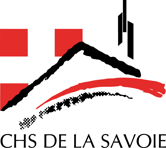 19/03/2020 